BÁO CÁO TÌNH HÌNH QUẢN TRỊ CÔNG TY6 tháng đầu năm 2014- Tên công ty đại chúng:     Công ty Cổ phần Dược Danapha  - Địa chỉ trụ sở chính:         253 Dũng Sĩ Thanh Khê, quận Thanh Khê, Tp. Đà Nẵng    Điện thoại: 0511.3757676       Fax:  0511.3760127        Email:  info@danapha.com - Vốn điều lệ:  62.000.000.000 đồng (Sáu mươi hai tỷ đồng)- Mã chứng khoán: KhôngI. Hoạt động của Hội đồng quản trị: Các cuộc họp của Hội đồng quản trị:Hoạt động giám sát của HĐQT đối với Tổng Giám đốc:Hoạt động giám sát của HĐQT đối với Tổng Giám đốc diễn ra thường xuyên theo các quy định tại Điều lệ công ty và Quy chế quản trị công ty dựa trên các định hướng hoạt động của công ty, các nghị quyết, quyết định của Đại hội đồng cổ đông và HĐQT.Hàng quý hoặc 6 tháng, HĐQT công ty sẽ họp để đánh giá tình hình SXKD của công ty, xem xét vai trò, hiệu quả điều hành của Tổng Giám đốc, Ban Tổng Giám đốc và bộ máy giúp việc cho Tổng Giám đốc. Phần lớn các thành viên HĐQT cũng là thành viên Ban Tổng Giám đốc nên công tác điều hành, triển khai được nhất quán và xuyên suốt. Thông qua các cuộc họp, HĐQT cũng đưa ra các định hướng hoạt động của doanh nghiệp trong từng giai đoạn tùy theo tình hình cụ thể của nền kinh tế vĩ mô, có xét đến các điều kiện cụ thể của doanh nghiệp và các lưu ý trong báo cáo của Ban kiểm soát. Hoạt động của các tiểu ban thuộc Hội đồng quản trị:Hội đồng quản trị chưa thành lập các tiểu ban.II. Các Nghị quyết/Quyết định của Hội đồng quản trị: III. Thay đổi danh sách về người có liên quan của công ty đại chúng theo quy định tại khoản 34 Điều 6 Luật Chứng khoán: Không có thay đổiIV. Giao dịch của cổ đông nội bộ và người liên quan: Danh sách cổ đông nội bộ và người có liên quan:Xem phụ lục đính kèm Giao dịch cổ phiếu: KhôngCác giao dịch khác: KhôngV. Các vấn đề cần lưu ý khác: Không    Chủ tịch HĐQT           (Đã ký)           ThS/DS. Nguyễn Quang TrịDANH SÁCH CỔ ĐÔNG NỘI BỘ VÀ NGƯỜI CÓ LIÊN QUAN6 tháng đầu Năm 2014				Người lập									Chủ tịch HĐQT  (Đã ký)									        (Đã ký)KS. Nguyễn Kim Phúc							  ThS/DS. Nguyễn Quang TrịKính gửi: Ủy ban Chứng khoán Nhà nước Sở Giao dịch Chứng khoánSttThành viên HĐQTChức vụSố buổi họp tham dựTỷ lệLý do không tham dự1Ông Nguyễn Quang TrịCT.HĐQT02/02100%2Bà Nguyễn Thị Vạn ThọUV.HĐQT02/02100%3Ông Mai Đăng ĐẩuUV.HĐQT02/02100%4Ông Phạm Khắc HàUV.HĐQT02/02100%5Bà Phạm Thị Thu HàUV.HĐQT02/02100%SttSố Nghị quyết/ Quyết địnhNgàyNội dung101/14/NQ-HĐQT20/01/2014Kế hoạch đầu tư và Chủ trương đầu tư lớn năm 2014206/14/NQ-HĐQT20/03/2014Triệu tập Đại hội đồng cổ đông thường niên năm 2014307/14/NQ-HĐQT24/04/2014Thành lập Ban kiểm tra tư cách cổ đông phục vụ cho Đại hội cổ đông 2014417/14/NQ-ĐHĐCĐ27/04/2014Nghị quyết Đại hội đồng cổ đông thường niên năm 2014521/14/QĐ-HĐQT26/05/2014Thay đổi nội dung hoạt động của chi nhánh Hà Nội622/14/ QĐ-HĐQT02/05/2014Trả cổ tức đợt 2 năm 2013STTTênTK GDCKChức vụSố ĐKSHNgày cấpNơi cấpĐịa chỉ liên hệSLCP sở hữuTỷ lệ1Mai Đăng Đẩu KhôngTV.HĐQT20078452303/10/1994CA Đà Nẵng70 Nguyễn Đăng Giai, Thọ Quang, Sơn Trà, Đà Nẵng5,9050.0952Phạm Hương Giang KhôngPhó BKSB021763404/04/2006LB Nga19/2 Tân Thuận Tây, Q. Tân Bình, TP. HCM270,5004.3633Phạm Thị Thu Hà KhôngTV.HĐQT01203330827/11/2001CA Hà NộiSố 5 ngõ Hàng Chỉ, P. Hàng Gai, TP. Hà Nội5,1250.0834Trương Thị Diệu Huyền KhôngTP. Kế toán20086282111/11/2003CA Đà Nẵng80/7 Châu Thượng Văn, TP. Đà Nẵng5,6400.0915Hà Thị Phúc KhôngTP. Tài chính20014138121/06/1994CA Đà Nẵng04 Đào Duy Anh, TP. Đà Nẵng3,5350.0576Nguyễn Thị Vạn Thọ KhôngTV.HĐQT/ Phó TGĐ20016941811/10/2005CA Đà Nẵng75 Lê Lai, TP. Đà Nẵng8,8800.1437Nguyễn Quang Trị KhôngCT.HĐQT/ TGĐ20124137914/09/2006CA Đà Nẵng85 Lê Lợi, TP. Đà Nẵng127,1752.0518Phạm Khắc Hà KhôngTV. HĐQT01176890426/07/2004CA Hà Nội140 đường N Nam, khu phố Mỹ Giang 2, quận 7, TP. HCM74,6101.2039Nguyễn Thị Trà Vy KhôngTV. BKS20143787828/08/2001CA TP. ĐNK245/23 Lê Duẩn, Q. Hải Châu, TP. Đà Nẵng5000.00810Trần Thị Bồn KhôngNgười có liên quan20083169020/05/2008CA TP. ĐN70 Nguyễn Đăng Giai, Thọ Quang, Sơn Trà, Đà Nẵng46,0000.74211Nguyễn Thị Liên Hoa KhôngTrưởng BKS02083595103/09/1996Hồ Chí Minh535 Nguyễn Kiệm, P.9, Q. Phú Nhuận, TP. Hồ Chí Minh.5,0000.08112Công ty TNHH TM Dược phẩm Danh Sơn KhôngNgười có liên quan030194624908/07/2009Sở KH-ĐT TP. HCM140 đường N Nam, khu phố Mỹ Giang 2, quận 7, TP. HCM120,0001.935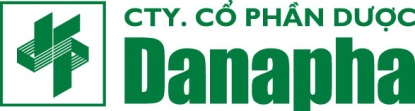 